Quartalsplan Oberstufe Lyssach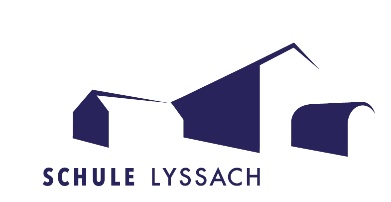 Zweites Quartal 2021/2022Mo, 18.Oktober:	Schulstart nach HerbstferienFr, 22. Oktober:		Papiersammeln25.-29. Oktober:	8. Klasse Schnupperwoche 
				7. Klasse Projektwoche «Lernen lernenr»
				9. Klasse Arbeits-oder SchulwocheNov/Dez:			Elterngespräche achte und neunte Klasse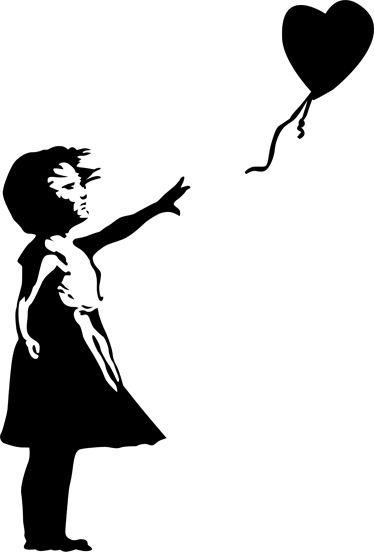 Mi, 3. November:	BI-Tag, ganzer Tag, 9. Kl. in der SchuleDo, 2. Dezember	Adventsfenster Di, 21. Dezember:	Jahresschlussfeier 7. – 9.Do, 23. Dezember:	Morgen Weihnachtsfeier Schule
Nachmittag nach Stundenplan24.12. – 9.1. 2022:	Winterferien10. Januar 2022:	Schulstart nach Winterferien24.-28. Januar:		Skilager in St.Stephan29.1. – 6.Februar:	SportwocheDie Lage rund um die Massnahmen zum Corona-
Virus ändern sich schnell. Die aktuellsten Informationen 
finden Sie jeweils unter schule-lyssach.ch